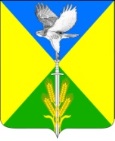 СОВЕТ ВОЛЬНЕНСКОГО СЕЛЬСКОГО ПОСЕЛЕНИЯ  УСПЕНСКОГО РАЙОНАРЕШЕНИЕ 50 сессия     От 07.12.2017 г.		                                                                                       №171                                                                     с.Вольное Об утверждении  муниципальной программы «Комплексного развития транспортной инфраструктуры Вольненского сельского поселения Успенского района на 2018-2028 годы».В соответствии с постановлением Правительства Российской Федерации от 01 октября 2015 года № 1050 «Об утверждении требований к программам комплексного развития социальной инфраструктуры поселений, городских округов», в соответствии с пунктом 4.1 статьи 6 Градостроительного кодекса Российской Федерации, руководствуясь статьей 14 Федерального закона от 6 октября 2003 года № 131-ФЗ «Об общих принципах организации местного самоуправления в Российской Федерации», уставом Вольненского сельского поселения Успенского района, Совет Вольненского сельского поселения Успенского района р е ш и л:        1. Утвердить  муниципальную программу«комплексного развития транспортной инфраструктуры Вольненского сельского поселения Успенского района на 2018-2028 годы».     2. Обнародовать настоящее решение в соответствии с Уставом Вольненского сельского поселения Успенского района и разместить на официальном сайте администрации Вольненского сельского поселения Успенского района в сети Интернет              3.  Контроль за выполнением настоящего решения возложить на исполняющего обязанностями главыВольненского сельского поселения Успенского района Д.А. Федотов        4. Решение вступает в силу со дня его обнародования.И.о главы Вольненскогосельского поселения                                                                             Успенского района                                                                                                   Д.А. ФедотовПредседатель Совета Вольненскогосельского поселения Успенского района                                                           Г.Н. Хабибулин